Разъясненияоб особенностях организации образовательной деятельности для учащихся, осваивающих основные общеобразовательные программы на домуФедеральным законом от 29 декабря 2012 г. № 273 «Об образовании в Российской Федерации» (далее - Закон об образовании) образование обучающихся, осваивающих основные общеобразовательные программы, в том числе адаптированные основные общеобразовательные программы, и нуждающихся в длительном лечении, а также детей-инвалидов, которые по состоянию здоровья не могут посещать образовательные организации, может быть организовано образовательными организациями на дому.Основанием для организации обучения на дому являются заключение медицинской организации в соответствии с перечнем заболеваний, наличие которых дает право детям на обучение на дому по основным общеобразовательным программам, утвержденным приказом Минздрава России от 30 июня 2016 г. № 436н, и в письменной форме обращение родителей (законных представителей).Заключение медицинской организации оформляется в произвольной форме с проставлением штампа медицинской организации или на бланке медицинской организации (при наличии), подписываются врачами-специалистами, участвующими в вынесении медицинского заключения, руководителем медицинской организации, заверяются личными печатями врачей-специалистов и печатью медицинской организации, в оттиске которой должно быть идентифицировано полное наименование медицинской организации, соответствующее наименованию, указанному в уставе медицинской организации. В случае вынесения медицинского заключения врачебной комиссией медицинской организации медицинское заключение также подписывается членами и руководителем врачебной комиссии (пункт 14 Порядка выдачи медицинскими организациями справок и медицинских заключений, утвержденного приказом Минздравсоцразвития России от 2 мая 2012 г. № 441н).Порядок регламентации и оформления отношений государственной и муниципальной образовательной организации и родителей (законных представителей) обучающихся^ нуждающихся в длительном лечении, а также детей-инвалидов в части организации обучения по основным общеобразовательным программам на дому определяется нормативным правовым актом уполномоченного органа государственной власти субъекта Российской Федерации.Обучение на дому осуществляется как самостоятельно образовательной организацией, закрепленной за территорией, на которой проживает учащийся, нуждающийся в длительном лечении, учащийся, который по состоянию здоровья не может посещать образовательную организацию, так и посредством сетевых форм реализации образовательных программ.Обучение учащихся, осваивающих основные общеобразовательные программы на дому, осуществляется по индивидуальным учебным планам в порядке, установленном локальными нормативными актами организации, осуществляющей образовательную деятельность.Индивидуальные учебные планы самостоятельно разрабатываются и утверждаются организациями, осуществляющими образовательную деятельность; при реализации общеобразовательных программ с использованием сетевой формы - совместно всеми организациями, участвующими в осуществлении образовательной деятельности.Индивидуальные учебные планы разрабатываются с учетом примерных основных, в том числе адаптированных, образовательных программ начального, основного и среднего общего образования, а также примерных основных общеобразовательных программ обучающихся с умственной отсталостью (интеллектуальными нарушениями) в соответствии с федеральными государственными образовательными стандартами общего образования:приказ Министерства образования и науки России от 6 октября 2009 г. № 373 «Об утверждении и введении в действие федерального государственного образовательного стандарта начального общего образования»,приказ Министерства образования и науки России от 17 декабря 2010 г. № 1897 «Об утверждении и введении в действие федерального государственного образовательного стандарта основного общего образования»,приказ Министерства образования и науки России от 17 мая 2012 г. № 413 «Об утверждении и введении в действие федерального государственного образовательного стандарта среднего общего образования»,приказ Министерства образования и науки России от 19 декабря 2014 г. №	1598 «Об утверждении федерального государственного образовательногостандарта начального общего образования обучающихся с ограниченными возможностями здоровья»,приказ Министерства образования и науки России от 19 декабря 2014 г. № 1599 «Об утверждении федерального государственного образовательного стандарта обучающихся с умственной отсталостью (интеллектуальными нарушениями)».Максимальный общий объем недельной образовательной нагрузки (количество учебных занятий) учащихся не должен превышать гигиенические требования к максимальному общему объему недельной нагрузки обучающихся, определенных СанПиН 2.4.2.2821-10 (Санитарно-эпидемиологическими требованиями к условиям и организации обучения в общеобразовательных учреждениях, утвержденными постановлением Главного государственного санитарного врача Российской Федерации от 29 декабря 2010 г. № 189) и СанПиН15 (Санитарно-эпидемиологическими требованиями к условиям и организации обучения и воспитания в организациях, осуществляющих образовательную деятельность по адаптированным основным общеобразовательным программам для обучающихся с ограниченными возможностями здоровья, утвержденными постановлением Главного государственного санитарного врача Российской Федерации от 10 июля 2015 г. № 26).Учащиеся, получающие образование на дому, включаются во внеурочную деятельность (в том числе коррекционно-развивающей направленности) и занятия в рамках дополнительного образования.Часть учебных предметов и коррекционных курсов может быть освоена с применением дистанционных образовательных технологий и электронного обучения. В случае, если состояние здоровья ребенка позволяет посещать образовательную организацию, часть учебных предметов и коррекционных курсов может быть освоена ребенком в стенах школы.Одновременно обращаем внимание, что в случае, если состояние здоровья обучающегося не позволяет ему освоить полный объем образовательной программы, реализуемой в соответствии с федеральными государственными образовательными стандартами, необходимо разработать для такого обучающегося индивидуальный учебный план, включающий все обязательные предметные области и учебные предметы в соответствии с учебным планом получаемого уровня общего образования.Вместе с тем, в соответствии с приказом Министерства образования и науки России от 14 февраля 2014 г. № 115 «Об утверждении Порядка заполнения, учета и выдачи аттестатов об основном общем и среднем общем образовании и их дубликатов» при заполнении бланка приложения к аттестату об основном общем/среднем общем образовании в графе «Наименование учебных предметов» указываются сведения о результатах освоения выпускником образовательной программы соответствующего уровня, в частности наименования учебных предметов в соответствии с учебным планом образовательной программы соответствующего уровня.Форма получения образования в аттестате и приложению к нему не указывается.Индивидуальный учебный план, график занятий, необходимых для реализации образовательной программы при организации обучения на дому, согласовываются образовательной организацией с родителями (законными представителями) учащихся, осваивающих основные общеобразовательные программы на дому.При прохождении обучения в соответствии с индивидуальным учебным планом график его реализации может быть изменен организацией, осуществляющей образовательную деятельность, с учетом состояния здоровья учащегося и назначенного ему лечения при согласовании с родителями (законными представителями) учащегося.Обращаем внимание на недопустимость преподавания всех учебных предметов учебного плана основного общего и среднего общего образования одним учителем-предметником.Обучающимся с ограниченными возможностями здоровья создаются специальные условия для получения образования. Рекомендации по созданию специальных условий для получения образования учащимися с ограниченными возможностями здоровья определяются в заключении психолого-медико- педагогической комиссии.В случае организации начального общего образования учащегося с ограниченными возможностями здоровья и образования учащегося с умственной отсталостью (интеллектуальными нарушениями), в том числе по специальной индивидуальной программе развития (СИПР), часть индивидуального учебного плана, формируемая участниками образовательных отношений, должна включать часы на внеурочную деятельность (до 10 часов в неделю), предназначенные для реализации направлений внеурочной деятельности (не более 5 часов в неделю), и часы на коррекционно-развивающую область (не менее 5 часов в неделю), в	рамках	которой	реализуются	коррекционные	курсыи индивидуальная/подгрупповая работа дефектолога (олигофренопедагога, тифлопедагога, сурдопедагога), логопеда, психолога.Освоение основных образовательных программ основного общего и среднего общего образования, имеющих государственную аккредитацию, завершает государственная итоговая аттестация.Учащимся, осваивающим основные общеобразовательные программы на дому, не имеющим академической задолженности и в полном объеме выполнившим учебный план или индивидуальный учебный план, должны быть созданы условия сдачи государственной итоговой аттестации на дому (при их желании).Дополнительно сообщаем о необходимости обеспечения учащихся с ограниченными возможностями здоровья, в том числе, получающих образование на дому, двухразовым бесплатным питанием в качестве меры социальной поддержки в соответствии с частью 7 статьи 79 Закона об образовании. Осуществление выплат компенсации родителям (законным представителям) детей, обучающимся на дому, разъясняется в письме Министерства образования и науки Российской Федерации, направленном руководителям органов исполнительной власти субъектов Российской Федерации, осуществляющих государственное управление в сфере образования, (И.О. Терехина, письмо от 14 января 2016 г. №07-81).Федеральная служба по надзору в сфере образования и науки (Рособрнадзор)от 7 августа 2018 г. N 05-283Об обучении лиц, находящихся на домашнем обученииРуководителям 	 субъектов Российской Федерации, осуществляющих	переданныеполномочия Российской Федерации в сфере образованияРуководителям	органовисполнительной власти субъектов Российской Федерации, осуществляющих государственное управление в сфере образованияЗаконодательство Российской Федерации в сфере образования предусматривает возможность организации обучения детей, которые по состоянию здоровья не могут посещать образовательные организации, на дому или в медицинской организации. Статьей 41 Федерального закона от 29.12.2012 № 273-ФЭ «Об образовании в Российской Федерации» установлено, что для обучающихся, осваивающих основные общеобразовательные программы и нуждающихся в длительном лечении, а также детей-инвалидов, которые по состоянию здоровья не могут посещать образовательные организации, обучение может быть организовано образовательными организациями на дому или в медицинских организациях. Основанием для организации обучения на дому или в медицинской организации являются заключение медицинской организации и в письменной форме обращение родителей (законных представителей).Порядок регламентации и оформления отношений государственной и муниципальной образовательной организации и родителей (законных представителей) обучающихся, нуждающихся в длительном лечении, а также детей-инвалидов в части организации обучения по основным общеобразовательным программам на дому или в медицинских организациях определяется нормативным правовым актом уполномоченного органа государственной власти субъекта Российской Федерации.Минздравом России пересмотрен перечень заболеваний, наличие которых дает право детям на обучение на дому по основным общеобразовательным программам. Он утвержден приказом Минздрава России от 30 июня 2016 г. № 436н. В перечень внесены 60 групп наиболее часто встречающихся заболеваний у детей с указанием течения заболевания, препятствующих получению образования в условиях образовательной организации. Вместе с тем врачебная комиссия медицинской организации, в которой наблюдается ребенок, может принять решение о наличии медицинских показаний у ребенка для обучения по основным общеобразовательным программам на дому исходя из индивидуальных особенностей состояния здоровья вне зависимости от того, внесено заболевание или нет в указанный перечень. Соответствующие разъяснения Минздрава России были направлены в адрес руководителей органов государственной власти субъектов Российской Федерации в сфере охраны здоровья (Т.В. Яковлева, письмо от 14.09.2016 № 15-3/10/2-5810).Рособрнадзор обращает особое внимание на количество часов недельной нагрузки для обучающегося при организации его обучения на дому или в медицинской организации. Ранее она регламентировалась письмами Министерства просвещения СССР от 05.05.1978	№ 28-М «Об улучшенииорганизации индивидуального обучения больных детей на дому» и Министерства народного образования РСФСР от 14.11.1988 № 17-253-6 «Об индивидуальном обучении больных детей на дому» и составляла в I - III (IV) классах - до 8 часов; в IV (V) - VII (VIII) - до 10 часов; в VII (IX) - до 11 часов.Приказом Минобрнауки России от 02.09.2013 № 1035 указанные письма признаны недействующими на территории Российской Федерации и отменены.В настоящее время учебная нагрузка определяется индивидуально согласно учебному плану, разработанному в соответствии с федеральными государственными образовательными стандартами, рекомендациям психологомедико-педагогической комиссии. Максимальный общий объем недельной образовательной нагрузки обучающихся установлен СанПиН 2.4.2.2821-10 «Санитарно-эпидемиологические требования к условиям и организации обучения в общеобразовательных учреждениях», утвержденными постановлением Главного государственного санитарного врача Российской Федерации от 29.12.2010 № 189, для обучающихся с ограниченными возможностями здоровья - СанПиН15 «Санитарно-эпидемиологические требования к условиям и организации обучения и воспитания в организациях, осуществляющих образовательную деятельность по адаптированным основным общеобразовательным программам для обучающихся с ограниченными возможностями здоровья», утвержденными постановлением Главного государственного санитарного врача Российской Федерации от 10.07. 2015 № 26. Для получения качественного образования для обучающихся на дому или в медицинской организации предусмотрена, в том числе, сетевая форма реализации образовательных программ, реализация образовательных программ с применением электронного обучения и дистанционных образовательных технологий и различные формы организации образовательного процесса (приходящий на дом учитель, дистанционное обучение, посещение предметов в школе).На основании вышеизложенного рекомендуем:органам исполнительной власти субъектов Российской Федерации, осуществляющим государственное управление в сфере образования, направить разъяснения в муниципальные органы управления образования и образовательные организации об организации обучения детей на дому или в медицинской организации, обратив особое внимание на основания перевода на обучение на дому или в медицинской организации и соответствие объема недельной образовательной нагрузки обучающегося федеральным государственным образовательным стандартам;органам исполнительной власти субъектов Российской Федерации, осуществляющим переданные полномочия Российской Федерации в сфере образования, при осуществлении государственного контроля (надзора) в сфере образования проверять соблюдение норм законодательства в сфере образования в части обоснованности перевода обучающихся на обучение на дому или в медицинской организации и освоения ими в полном объеме образовательных программ в соответствии с учебным планом.Кроме того, просим в срок до 01.11.2018 представить в Управление надзора и контроля за деятельностью органов исполнительной власти субъектов Российской Федерации (vavkina@obrnadzor.gov.ru) информацию согласно таблице:Организация обучения на домуЗаместитель руководителя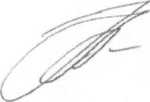 Явкина Ольга Юрьевна (495) 608-65-64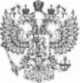 VМИНИСТЕРСТВО ОБРАЗОВАНИЯ И НАУКИ РОССИЙСКОЙ ФЕДЕРАЦИИ (МИНОБРНАУКИ РОССИИ)ДЕПАРТАМЕНТ ГОСУДАРСТВЕННОЙ ПОЛИТИКИ В СФЕРЕ ЗАЩИТЫ ПРАВ ДЕТЕЙРуководителям	органовисполнительной	властисубъектов	РоссийскойФедерации, осуществляющих государственное управление в сфере образованияот 14 января 2016 года N 07-81Об осуществлении выплат компенсации родителям (законным представителям) детей, обучающихся на домуДепартамент государственной политики в сфере защиты прав детей в связи с участившимися обращениями по вопросу определения вида затрат для осуществления выплат компенсации родителям (законным представителям) детей, обучающихся на дому, направляет следующие разъяснения.Согласно статье 17 Федерального закона от 29 декабря 2012 г. № 273-Ф3 «Об образовании в Российской Федерации» (далее - Закон) в Российской Федерации образование может быть получено:в организациях, осуществляющих образовательную деятельность (в очной, очно-заочной или заочной форме, также возможно их сочетание);вне организаций, осуществляющих образовательную деятельность (в форме семейного образования и самообразования).Форму получения образования и форму обучения выбирают родители (законные представители) ребенка учетом мнения ребенка, а также с учетом рекомендаций психолого-медико-педагогической комиссии (при их наличии) (пункт 1 части 3 статьи 44 Закона).Обучение детей, осваивающих основные общеобразовательные профаммы и нуждающихся в длительном лечении, а также детей-инвалидов, которые по состоянию здоровья не могут посещать образовательные организации, может быть организовано образовательными организациями на дому. Основанием для этогоО компенсации родителям (законным представителям) де-гей, обучающихся на дому - 07является заключение медицинской организации и в письменной форме обращение родителей (законных представителей) (часть 5 статьи 41 Закона).В соответствии со статьей 19 Федерального закона от 24 ноября 1995 г. № 181-ФЗ «О социальной защите инвалидов в Российской Федерации», а также согласно части 6 статьи 41 Федерального закона от 29 декабря 2012 г. № 27Э-ФЗ «Об образовании в Российской Федерации» (далее - Закон об образовании) порядок регламентации и оформления отношений государственной или муниципальной образовательной организации и родителей (законных представителей) детей- инвалидов в части организации обучения но основным общеобразовательным программам на дому устанавливается нормативным правовым актом уполномоченного органа государственной власти субъекта Российской Федерации.Размеры указанной компенсации являются расходными обязательствами субъектов Российской Федерации.Конкретные виды затрат родителей (законных представителей) детей- инвалидов в части организации обучения по основным общеобразовательным программам на дому законодательством Российской Федерации не установлены. Таким образом, определение видов указанных затрат относится к исключительной компетенции субъектов Российской Федерации.При этом статьей 35 Закона об образовании предусмотрено, что учебники и учебные пособия, а также учебно-методические материалы, средства обучения и воспитания предоставляю гея в пользование на время получения образования бесплатно.В этой связи, по мнению Департамента, в составе затрат на организацию обучения по основным общеобразовательным программам на дому детей-инвалидов не должны учитываться расходы на учебники и учебные пособия, а также учебнометодические материалы, средства обучения.Одним из видов затрат на организацию обучения по основным общеобразовательным программам на дому детей-инвалидов может быть оплата услуг доступа рабочих мест детей-инвалидов к информационно-коммуникационной сети «Интернет» при организации их дистанционного обучения. Оплата может осуществляться централизованно центром дистанционного образования детей- инвалидов (другой организацией, осуществляющей образование детей-инвалидов на дому) либо входить в состав компенсации, выплачиваемой родителям (законным представителям) детей-инвалидов, обучающихся на дому.Согласно части 7 статьи 79 Закона обучающиеся с ограниченными возможностями здоровья обеспечиваются бесплатным двухразовым питанием. Таким образом дети-инвалиды, имеющие статус обучающихся с ограниченными возможностями здоровья, получающие образование на дому, должны обеспечиваться сухим пайком или получать компенсацию за питание в денежном эквиваленте.Дополнительно сообщаем, что организация получения образования в семейной форме, в том числе введение компенсации в качестве меры социальной поддержки семьям при их выборе получения образования в указанной форме, разъясняется в письме Минобрнауки России, направленном руководителям органов исполнительной власти субъектов Российской Федерации, осуществляющих государственное управление в сфере образования, (Н.В. Третьяк, письмо от 15 ноября 2013 г. № НТ-1 139/08).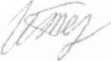 Заместитель директора департаментаСачко Ю.М.(490)237-82-54Перечень документов образовательной организации, регламентирующийорганизацию обучения на домуУчебно-методическое обеспечение:1.	Учебный план (планы) образовательной организации, разработанный в соответствии с федеральными государственными образовательными стандартами;2.	Индивидуальные учебные планы, разработанные образовательной организацией для каждого обучающегося на дому с учетом его индивидуальных особенностей, психофизических возможностей и рекомендаций психолого-медико- педагогической комиссии;3.	Расписание занятий индивидуального обучения обучающегося на дому (на каждого ученика), утвержденное директором и письменно согласованное с родителями (законными представителями) ребенка;4.	Положение о текущей и промежуточной аттестации обучающихся на дому;5.	Годовой график распределения форм промежуточной аттестации обучающихся;6.	Итоговые (контрольные) работы обучающихся на дому (детей-инвалидов, детей с ограниченными возможностями здоровья) в текущем учебном году;7.	Порядок предоставления учебников, учебно-методических комплектов, учебной, справочной и другой литературы для индивидуального обучения на дому;8.	Рабочая программа, тематическое и поурочное планирование, тексты проверочных и контрольных работ и т.д. для индивидуального обучения на дому;9.	Локальные акты образовательной организации по обучению на дому с применением дистанционных образовательных технологий;10.	План внутришкольного контроля индивидуального обучения на дому;11.	Справки по внутришкольному контролю индивидуального обучения на дому, в т.ч. о соответствии оценок, выставленных в дневнике учащегося оценкам в классном журнале;12.	Журналы индивидуальных занятий на каждого учащегося со сведениями о дате занятий, содержании пройденного материала, количестве часов;13.	Классные журналы соответствующего класса со сведениями о фамилии и имени детей, обучающихся на дому, данные об успеваемости, переводе из класса в класс, о результатах промежуточной и государственной (итоговой) аттестации, выпуске из образовательной организации;14.	Информация классных руководителей об организации внеурочной деятельности, досуговой занятости детей-инвалидов, детей с ограниченными возможностями здоровья (кружки, секции, клубы по интересам, факультативы);15.	Информация специалистов психолого-педагогического сопровождения (педагога-психолога, учителя-логопеда, учителя-дефектолога и других) о проделанной работе с данной категорией детей за отчетный период;16.	Списочный состав детей-инвалидов, детей с ограниченными возможностями здоровья образовательной организации, получающих образование на дому.Кадровое обеспечение:1.	Список педагогических работников, занимающихся с детьми, обучающимися на дому (ФИО, должность, нагрузка - часы в неделю с разбивкой на каждого обучающегося).2.	Обеспечение коррекционно-развивающими занятиями (при необходимости) с педагогом-психологом, учителем-логопедом, учителем-дефектологом, социальным педагогом детей, обучающихся на дому;3.	Наличие протокола педагогического совещания, где рассматривался вопрос индивидуального обучения обучающихся на дому (решение, результат);4.	Исполнение требования ч.7 ст.79 Федерального закона от 29.12.2012 № 273-ФЗ «Об образовании в Российской Федерации» в части обеспечения двухразовым питанием обучающихся с ОВЗ.СубъектРоссийскойФедерацииКоличество обучающихся по основным общеобразовательным программам начального общего, основного общего и среднего общего образования (по состоянию на начало 2018/2019 уч.г.), из них:Количество обучающихся по основным общеобразовательным программам начального общего, основного общего и среднего общего образования (по состоянию на начало 2018/2019 уч.г.), из них:Количество обучающихся по основным общеобразовательным программам начального общего, основного общего и среднего общего образования (по состоянию на начало 2018/2019 уч.г.), из них:Количество обучающихся по основным общеобразовательным программам начального общего, основного общего и среднего общего образования (по состоянию на начало 2018/2019 уч.г.), из них:Количество обучающихся по основным общеобразовательным программам начального общего, основного общего и среднего общего образования (по состоянию на начало 2018/2019 уч.г.), из них:Типичные нарушения, выявляемые при осуществлении государственного контроля (надзора) в сфере образования в части соблюдения прав обучающихся при организации их обучения на домуСубъектРоссийскойФедерациивсегополучающих образование на дому, из них:получающих образование на дому, из них:получающих образование на дому, из них:получающих образование на дому, из них:Типичные нарушения, выявляемые при осуществлении государственного контроля (надзора) в сфере образования в части соблюдения прав обучающихся при организации их обучения на домуСубъектРоссийскойФедерациивсегопо форме «приходящий на дом учитель»Только с применением дистанционных образовательных технологийПокомбинированной форме(приходящий на дом учитель, дистанционное обучение, посещение предметов в школе и т.п.)Типичные нарушения, выявляемые при осуществлении государственного контроля (надзора) в сфере образования в части соблюдения прав обучающихся при организации их обучения на дому